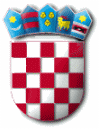        REPUBLIKA HRVATSKAPRIMORSKO-GORANSKA ŽUPANIJA          OPĆINA MRKOPALJOpćinski načelnikKLASA:350-02/23-01/02URBROJ:2170-29-02-23-1Mrkopalj, 08. veljače 2023.Poziv na dostavu ponudaIzrada Urbanističkog plana uređenja naselja MrkopaljPODACI O NARUČITELJUNaručitelj nije u sustavu PDV-a.VRSTA POSTUPKA JAVNE NABAVEJednostavni  postupak javne nabave.PROCIJENJENA VRIJEDNOST NABAVEProcijenjena vrijednost nabave iznosi   19.200,00 eura  bez PDV-a.OPIS PREDMETA NABAVEPredmet nabave je:  Izrada Urbanističkog plana uređenja naselja Mrkopalj  sukladno Odluci o izradi Urbanističkog plana uređenja naselja Mrkopalj i važećim zakonskim propisima koji se odnose na izradu prostornih planova, isporuka plana  i druge radnje koje su sukladno važećoj zakonskoj regulativi definirane kao obveza izrađivača Plana.ROK POČETKA I ZAVRŠETKA IZVRŠENJA UGOVORAPočetak izrade Plana odmah nakon potpisivanja Ugovora . Rokovi za izradu Plana sukladnoOdluci o izradi Urbanističkog plana uređenja naselja Mrkopalj.JAMSTVO ZA UREDNO ISPUNJENJE UGOVORA: -Ponuditelj je dužan u slučaju odabira njegove ponude kao najpovoljnije ,prilikom sklapanja ugovora a kao jamstvo za uredno ispunjenje ugovornih obveza , dostaviti Naručitelju bjanko zadužnicu ovjerenu od javnog bilježnika  popunjenu sukladno Pravilniku o obliku i sadržaju zadužnice, na iznos u visini 10%  ugovorenog iznosa  bez PDV-a , s rokom važenja do predviđenog datuma isporuke.Ponudu obavezno sačinjavaju:1. popunjen ponudbeni  list 2. traženi dokazi (prema naznačenom u pozivu za dostavu ponuda )Dokazi (traženi dokumenti)1. Izvod iz poslovnog ,sudskog, obrtnog, strukovnog ili drugog odgovarajućeg registra države sjedišta  gospodarskog subjekta, iz kojeg je vidljivo da je gospodarski subjekt registriran za obavljanje djelatnosti povezane s predmetom nabave,  ne starijeg od 3 (tri)  mjeseca računajući od dana slanja poziva za dostavu ponuda2.Suglasnost Ministarstva graditeljstva i prostornog uređenja za obavljanje svih stručnih poslova prostornog uređenja3.Izjava ponuditelja da će u slučaju odabira njegove ponude dostaviti bjanko zadužnicu ovjerenu od javnog bilježnika na iznos u visini 10%  ugovorenog iznosa bez PDV-a  kao jamstvo za uredno ispunjenje  ugovora.4. Potvrda porezne uprave  o stanju duga koja ne smije biti starija od 30 dana od dana slanja poziva na dostavu ponuda .Ponuditelj mora dokazati da je ispunio obvezu plaćanja dospjelih poreznih obveza i obveza za mirovinsko i zdravstveno osiguranje osim ako mu prema posebnom zakonu  plaćanje tih obveza nije dopušteno ili je odobrena odgoda plaćanja.5. Popis usluga izvršenih u godini u kojoj je započeo postupak nabave i tijekom 3 godine koje prethode toj godini .Popis mora sadržavati vrijednost usluge ,datum izvršenja usluge i naziv druge ugovorne strane.Ponuditelj mora dokazati u godini u kojoj je započeo postupak nabave i tijekom 3 godine koje prethode toj godini da je uredno izvršio  usluge iste ili slične  predmetu nabave u minimalnom iznosu od   19.200,00 eura  bez PDV-a.NAČIN DOSTAVE PONUDEPonuditelji dostavljaju ponudu u zatvorenoj omotnici   s naznakom : „Ponuda za izradu   Urbanističkog plana uređenja naselja Mrkopalj „u roku za dostavu ponuda, poštom ili osobno u pisarnicu  na adresu: Općina Mrkopalj, Stari kraj 3, 51315 MrkopaljPonudu je potrebno dostaviti   do 24. veljače 2023.godine do 12,00 sati. NAČIN ODREĐIVANJA CIJENE PONUDEPonuditelji su dužni dostaviti ponudu s cijenom u eurima. Cijena je nepromjenjiva. Cijena se piše brojkama. Cijena ponude izražava se za cjelokupan predmet nabave. U cijenu ponude bez poreza na dodanu vrijednost moraju biti uračunati svi troškovi i popusti.VALUTA PONUDECijena ponude izražava se u eurima.KRITERIJ ZA ODABIR PONUDEKriterij za odabir ponude je najniža cijena UVJETI ZA IZVRŠENJE UGOVORAAko isporučitelj ne isporuči predmet nabave u ugovornom roku naručitelj ima pravo na naplatu ugovorne kazne u visini od 5‰ (promila) po svakom danu zakašnjenja, do maksimalnog iznosa koji predstavlja 10% (posto) vrijednosti ugovora.ROK, NAČIN I UVJETI PLAĆANJAPlaćanje na temelju računa u zakonskom roku na slijedeći  način:Po dostavi Nacrta prijedloga plana – 30 % od ugovorenog iznosa , Po dostavi Prijedloga za javnu raspravu – 30 % od ugovorenog iznosa , Po dostavi izvješća o javnoj  raspravi i Nacrta konačnog prijedloga  plana 10 % od ugovorenog iznosa , Po dostavi Konačnog prijedlog plana 10 % od ugovorenog iznosa ,Po dostavi prijedloga Odluke o donošenja plana 20% od ugovorenog iznosa . Nije javno otvaranje ponuda.Ovaj poziv objavit će se na internetskoj stranici općine Mrkopalj.Istovremeno s objavom poziva na internetskoj stranici ,poziv se može uputiti i na adrese najmanje tri gospodarska subjekta. Sve zaprimljene ponude imaju jednak status u postupku pregleda i ocjene ponuda.Pisanu obavijest o rezultatima jednostavne nabave Naručitelj će ponuditeljima dostaviti u roku 30 dana od dana isteka roka za dostavu ponuda.Naručitelj zadržava pravo poništiti ovaj postupak u bilo kojem trenutku ,odnosno ne odabrati niti jednu ponudu, a sve bez ikakvih obveza ili naknada bilo koje vrste prema ponuditeljima. 								        Općinski načelnik									Josip BrozovićPRILOG 1 – PONUDBENI LISTPRILOG 2–  Obrazac Izjave o jamstvuPRILOG 3- Odluka o izradi Urbanističkog plana Prilog 1. Prilog 2. Obrazac-Izjava o jamstvu za uredno ispunjenje ugovoraNaziv ponuditelja: __________________________________________Adresa sjedišta: ____________________________________________MB: ______________________________________________________OIB:_______________________________________________________                                                   I Z J A V AIzjavljujem da ću, ako ponuda ponuditelja ______________________________________________________________                                                    (naziv  ponuditelja ) bude odabrana kao najpovoljnija za predmet nabave:  „ Izrada  Urbanističkog plana uređenja naselja Mrkopalj,  na dan sklapanja ugovora dostaviti  bjanko zadužnicu na iznos u visini 10% od ugovorenog iznosa bez PDV-a , ispunjenu, potpisanu i ovjerenu  od javnog bilježnika sukladno Pravilniku o obliku i sadržaju bjanko zadužnice.U __________________,  dana  _____________  2023.godine								  Ponuditelj:					        MP		 _______________________								     (potpis odgovorne osobeNaručiteljOpćina MrkopaljAdresaStari kraj 3, 51315 MrkopaljOIB48574138806Tel+ 38551 833131Fax+38551 833101Adresa elektroničke pošteopcina@mrkopalj.hrInternetska adresahttps://mrkopalj.hr/PONUDBENI LISTPredmet nabave: Izrada  Urbanističkog plana uređenja naselja Mrkopalj Naručitelj: OPĆINA MRKOPALJ, Stari kraj 3, Mrkopalj  51315Naziv ponuditelja:Adresa:OIB:Poslovni(žiro) račun:Broj računa (IBAN):BIC (SWIFT)i /ili naziv poslovne banke:Ponuditelj je u sastavu PDV-a (zaokružiti): DA                NEAdresa za dostavu pošte:E-poštaKontakt osobe:TEL:FAX:PONUDA:Cijena ponude:PDV:Cijena ponude s PDV:                                                                       -----------------------------------------------------                                                                    Ovjerava ovlaštena osoba ponuditelja                                                                       (ime i prezime, potpis)